ALLEGATO Fda inserire nella “Documentazione Amministrativa”ATTESTAZIONE DI AVVENUTO SOPRALLUOGOIl/La  sottoscritto/a    _______________________    nato/a _______________________  a il _________________ Cod. Fiscale _________________________________, residente  a _____________________Via    __________________________, nella sua qualità di ___________________________________________________(specificare se titolare/legale rappresentante/direttore tecnico/ecc.) dell’impresa: _________________________________________________ ai fini dell’ammissibilità alla Gara di cui in oggetto;ATTESTAdi aver effettuato in data: _____________________personalmentea mezzo persona delegata: sig/sig.ra ____________________________________il sopralluogo presso i luoghi oggetto del servizio di appalto e precisamente, di aver preso visione delle caratteristiche degli stessi e di tutte le circostanze generali e particolari che possono influire sullo svolgimento del servizio e sulla determinazione del prezzo e di aver preso altresì conoscenza, di tutti gli elementi necessari per la predisposizione dell’offerta e di tutte le circostanze generali e particolari che possono influire sulla determinazione dell’offerta stessa.Data __________					FIRMA                                                            Si attesta che il Sig. _________________________________________________ incaricato da ______________________________________ ha effettuato il sopralluogo in loco (come da dichiarazione sopra espressa), ha ricevuto tutte le illustrazioni e chiarimenti di dettaglio che riteneva necessari, nonché copia della presente dichiarazione.lì_____________				COMUNE DI CUCCARO VETERE					________________N.B. La carenza del presente documento produce l'esclusione dalla gara.Comunedi Casal VelinoCentrale Unica Committenza UNIONE COMUNI VELINICasal Velino-Pollica- San Mauro-PIAZZA XXIII LUGLIO – 84040 CASAL VELINOTel. – 0974-908819 - www.unionecomunivelini.gov.itPec: protocollo@pec.unionecomunivelini.gov.it – 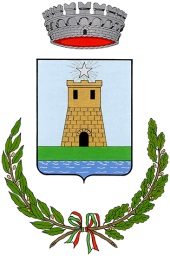 BANDO DI GARA MEDIANTE PROCEDURA APERTAEsecuzione di lavori sulla base del progetto esecutivo.art. 26, comma 8, decreto legislativo n. 50 del 2016Procedura Aperta, ai sensi dell’articolo 60 del D.Lgs. n. 50/2016, interamente telematica ai sensi dell’articolo 58 del D.Lgs. 50/2016 con aggiudicazione secondo il criterio del minor prezzo per l’Amministrazione Comunale ai sensi dell’art. 36, comma 2, lettera d) e comma 9 bis.Oggetto: “Piano della depurazione e servizio idrico integrato DGR 732/2016 e D.G.R. 366/2018 lavori di: Estensione rete fognate nel territorio del comune di Casal Velino e adeguamento impianti di depurazione”CUP:_B71E15000940001 - CIG: 79676611DC